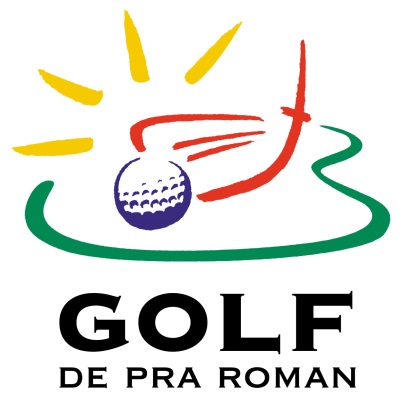 HEURES OUVERTURE RECEPTIONmardi à vendredi de 16h00 à 18h30samedi 10h00 à 16h00dimanche 10h00 à 16h00En dehors des heures d’ouverture, vous pouvezaccéder aux installations à un tarif préférentiel lorsque vous êtes membres et recharger votre carte au distributeur.Pour les visiteurs, vous avez la possibilité de payer votre entrée et les balles au distributeur.Pour de plus amples renseignements :consultez notre site www.golfpraroman.chou téléphonez à la réception au 021/784 38 25Distributeur de carte magnétique pour les balles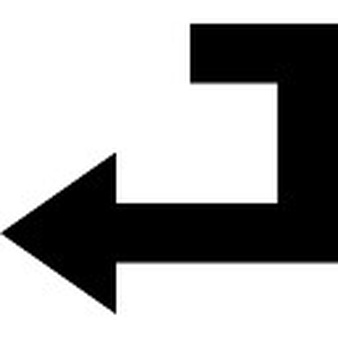 